О внесении изменений и дополнений в Устав сельского поселения Дурасовский сельсовет муниципального района Чишминский районРеспублики БашкортостанВ соответствии с частью 6 статьи 35 Федерального закона от 06 октября 2003 года № 131-ФЗ « Об общих принципах организации местного самоуправления в Российской Федерации», с частью 71 статьи 18  Федерального закона от 12 июня 2002 года № 67-ФЗ « Об основных  гарантиях избирательных прав и права на участие в референдуме граждан Российской Федерации», на основании части 5.1. статьи 88 Кодекса Республики Башкортостан о выборах, Совет сельского поселения Дурасовский сельсовет  муниципального района Чишминский район  Республики Башкортостан р е ш и л :	1.Внести в Устав сельского поселения Дурасовский сельсовет муниципального района Чишминский район Республики Башкортостан следующие изменения и дополнения:1.1. часть 4 статьи 18 изложить в следующей редакции:« 4.  Совет состоит из 11 депутатов».2. Установить, что пункт 1.1. настоящего решения распространяется на правоотношения, возникшие с выборами депутатов Совета сельского поселения Дурасовский сельсовет муниципального района Чишминский район  Республики  Башкортостан  нового созыва и вступает в силу с момента начала работы по определению схемы избирательных округов по выборам депутатов Совета сельского поселения Дурасовский сельсовет муниципального района Чишминский район  Республики Башкортостан нового созыва.3.Настоящее решение направить в Управление Министерства юстиции Российской Федерации по Республике Башкортостан для его государственной регистрации в порядке и сроки, установленные действующим законодательством, а также для официального опубликования на портале  Министерства юстиции Российской Федерации « Нормативные правовые акты в Российской  Федерации» в информационно- телекоммуникационной сети «Интернет»» (http://pravo.minjust.ru, http://право-минюст.рф, регистрационный номер и дата принятия решения о регистрации средства массовой информации в форме сетевого издания: серия Эл № ФС77-72471 от 05.03.2018 г.).4. Настоящее решение обнародовать на информационном стенде Совета сельского поселения  в здании администрации сельского поселения Дурасовский сельсовет  муниципального района Чишминский  район Республики Башкортостан в течение семи дней со дня поступления из Управления Министерства юстиции Российской Федерации по Республике Башкортостан уведомления о его государственной регистрации.5. Настоящее решение вступает в силу со дня его официального обнародования.Глава сельского поселенияДурасовский сельсоветмуниципального районаЧишминский районРеспублики Башкортостан					                Ф.М. ЗамановБаШКортостан РеспубликАҺыШишмӘ районыМУНИЦИПАЛЬ РАЙОНЫныҢДУРАСОВ АУЫЛ СОВЕТЫауыл биЛӘмӘҺе хакимиӘте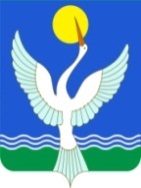 СОВЕТСЕЛЬСКОГО ПОСЕЛЕНИЯДУРАСОВСКИЙ   сельсоветМУНИЦИПАЛЬНОГО РАЙОНАЧишминскИЙ район РеспубликИ БашкортостанKАРАР                                          «11»гинуар  2023 й.                                                     №  153РЕШЕНИЕ      «11» января  2023 г.